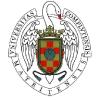  Facultad de Veterinaria Universidad ComplutenseFICHA DE ASIGNATURATITULACIÓNPLAN DE ESTUDIOSCURSO ACADÉMICOVETERINARIA972013-2014Título de la AsignaturaIctiopatologíaSubjectFish PathologyCódigo (en GEA)100361Carácter(Básica – Obligatoria – Optativa)OptativaDuración (Anual- Semestral)CuatrimestralHoras semanales 2Créditos Teóricos2,5CursoSemestrePlazas ofertadasCréditos Prácticos24º, 5ºSegundo30Créditos SeminariosDepartamento responsableDepartamento responsableFacultadCréditos OtrosSanidad AnimalSanidad AnimalVeterinariaNombreteléfonoe-mailProfesor/es Coordinador/esAna Isabel Vela913943709avela@vet.ucm.esProfesores que imparten la asignaturaMaría Teresa Cutuli de SimónAna Doménech GómezLucas Domínguez RodríguezJosé F. Fernández-GarayzábalJosé A. García CabreraAlicia Gibello PrietoBlanca Mas Álvarez4913943700913944087913943721913943716913943845913943900913943779mtcutuli@vet.ucm.esdomenech@vet.ucm.eslucasdo@visavet.ucm.esgarayzab@vet.ucm.esgcabrera@vet.ucm.esgibelloa@vet.ucm.estianamas@vet.ucm.esBreve descriptorRequisitos y conocimientos previos recomendadosHaber aprobado las asignaturas de Microbiología y de ParasitologíaObjetivos generales de la asignaturaQue los alumnos adquieran:Conciencia de la importancia de la acuicultura como actividad ganadera, y se familiaricen con los sistemas de producción y manejo.Conocimiento de las implicaciones veterinarias en este tipo de explotaciones animales, especialmente de los problemas con mayor significación en acuicultura:Enfermedades causadas por problemas ambientales, toxicológicos, nutricionales y de manejo.Enfermedades causadas por virus, bacterias, hongos y parásitos, incluyendo epidemiología, etiopatogenia, clínica, diagnóstico, tratamiento, prevención y control.General Objetives of this subjectPrograma Teórico y PrácticoPrograma teórico:Tema 1.	Importancia de la piscicultura. Características físico-químicas y biológicas del medio acuático. Fisiología de los peces.Tema 2. 	Principales especies de interés en piscicultura. Piscicultura continental y marina: Sistemas de producción y manejo. Principales causas de procesos patológicos en peces.Tema 3.	Enfermedades debidas a deficiencias nutricionales y de manejo. Tema 4.	Enfermedades debidas a problemas ambientales y toxicológicos. Tema 5.	Implicaciones medioambientales de la acuicultura.Tema 6.	Principios generales de diagnóstico en Ictiopatología. Inspección de la instalación. Historia clínica. Envío de muestras al laboratorio.Tema 7. 	Pautas de diagnóstico laboratorial de procesos patológicos de origen infeccioso y parasitario. Técnicas de cultivo, técnicas inmunológicas y moleculares.Tema 8. 	Tratamiento y control de las enfermedades de etiología infecciosa y parasitaria. Antibióticos, antimicrobianos y antiparasitarios utilizados en Ictiopatología.Tema 9. 	Medidas profilácticas en Ictiopatología. La respuesta inmunitaria en los peces. Vacunación.Tema 10. 	Enfermedades de etiología vírica. Enfermedades causadas por rhabdovirus: Necrosis hematopoyética infecciosa. Septicemia hemorrágica vírica. Viremia primaveral de la carpa.Tema 11. 	Enfermedades causadas por birnavirus, iridovirus y nodavirus: Necrosis pancreática  infecciosa. Linfoquiste. Necrosis nerviosa vírica.Tema 12. 	Otras enfermedades de etiología vírica. Anemia infecciosa del salmón. Enfermedades causadas por alphavirus: Enfermedad del sueño de los salmónidos. Enfermedad del páncreas del salmón.Tema 13.	Enfermedades de etiología bacteriana. Procesos causados por bacterias Gram negativas. Septicemias causadas por Vibrio, Listonella y Photobacterium. Tema 14.	Enfermedades causadas por Aeromonas: Forunculosis. Enfermedad ulcerativa de la carpa. Septicemias por aeromonas móviles.Tema 15.	Flavobacteriosis: Enfermedad de la columna. Síndrome del alevín de la trucha. Enfermedad bacteriana del agua fría. Enfermedad bacteriana de las branquias. Tema 16.	Yersiniosis: Enfermedad de la boca roja. Septicemias por Edwarsiella. Procesos causados por Pseudomonas: Enfermedad de invierno. Tema 17.	Procesos bacterianos causados por bacterias Gram positivas. Enfermedad bacteriana del riñón (BKD). Estreptococosis. Lactococosis.Tema 18.	Otras enfermedades bacterianas. Micobacteriosis. Enfermedades causadas por Rickettsias y Chlamydias. Enfermedades fúngicas (Saprolegnia).Tema 19.	Enfermedades parasitarias. Ectoparasitosis. Protozoosis por ciliados: punto blanco, tricodinosis, quilodonelosisTema 20.	Protozoosis por flagelados: costiosis, criptobiosis, oodinosis. Otras protozoosis.Tema 21.	Monogeneosis. Ectoparasitosis Por Crustáceos (Copépodos, Isópodos, Branquiuros).Tema 22.	Endoparasitosis. Protozoosis digestivas: coccidiosis, hexamitosis. Protozoosis hemáticas: criptobiosis.Tema 23.	Protozoosis sistémicas: mixoporidiosis y microsporidiosis.Tema 24.	Trematodosis. Cestodosis. Nematodosis.Programa práctico:Visita a diferentes piscifactorías Visita al acuario del Zoo-Aquarium de MadridAnestesia y extracción de sangreExamen post-mortem y pautas de diagnóstico laboratorialSeminario práctico de  tratamientos y cálculo de dosis Método docenteEnseñanza teóricaEnseñanza práctica: Prácticas de manejo y de ejecución individual y visitas a instalaciones Criterios de EvaluaciónTeoría: Evaluación continua mediante controles periódicos. Los alumnos que no superen esta evaluación deberán presentarse a un examen escrito sobre el temario teórico del programa de la asignatura. Para aprobar la asignatura se exigirá una calificación mínima de 5 puntos sobre 10.Prácticas: Valoración de la aptitud y actitud del alumno durante las prácticas en el laboratorio y calificación de informes escritos de las visitas. Se valorarán otros aspectos, como la realización y exposición de seminarios por parte de los alumnos.Otra Información RelevanteEs imprescindible tener aprobadas las prácticas para poder aprobar la asignatura, independientemente de la calificación obtenida en la evaluación continua de teoría.Se valorará la asistencia a las sesiones teóricas.Asignatura virtualizada en el Campus Virtual de la UCMBibliografía  Básica RecomendadaBROWN, L. (2000).  Acuicultura para veterinarios: Producción y Clínica de peces. Editorial Acribia, 460 pp. ROBERTS, R.J. (2001). Fish Pathology. W.B. Saunders Harcourt Publishers Limited. WOO, P.T.K. (2006). Fish Diseases and Disorders. Vol.1: Protozoan and Metazoan infections. CABI Publishing. 791 pp. LEATHERLAND, J.F. and WOO, P.T.K. (1998). Fish Diseases and Disorders. Vol.2: Non-infectious Disorders. CABI Publishing. 400 pp. WOO, P.T.K. (1999). Fish Diseases and Disorders. Vol.3: Viral, Bacterial and Fungal. CABI Publishing. 896 pp. WHITMAN, K. A. (2004) Finfish and shellfish. Bacteriology manual. Techniques and procedures. Iowa State Press (Backwell Publishing Co). 259 pp.NOGA, E.J. (2000). Fish Disease: Diagnosis and Treatment. Iowa State University Press. 376 pp.BSVA Manual of Ornamental Fish (2001). Editor: W. H. Wildgoose. Quedgeley, Gloucester, UK: British Small Animal Veterinary Association, cop. 304 pp.OVERTURF, K. (2009). Molecular Research in Aquaculture.  Wiley-Blackwell. 395 pp.OIE. Código sanitario para los animales acuáticos. http://www.oie.int/es/normas-internacionales/codigo-acuatico/acceso-en-linea/OIE. Manual of Diagnostic Tests for Aquatic Animals  (2011) . http://www.oie.int/es/normas-internacionales/manual-acuatico/acceso-en-linea/C.J. Rodgers, y Furones, M.D. (2011). Guía para la gestión sanitaria en acuicultura. MARM y JACUMAR. http://www.magrama.gob.es/app/jacumar/recursos_informacion/Documentos/Publicaciones/232_guia_gesac_completa.pdf